體育週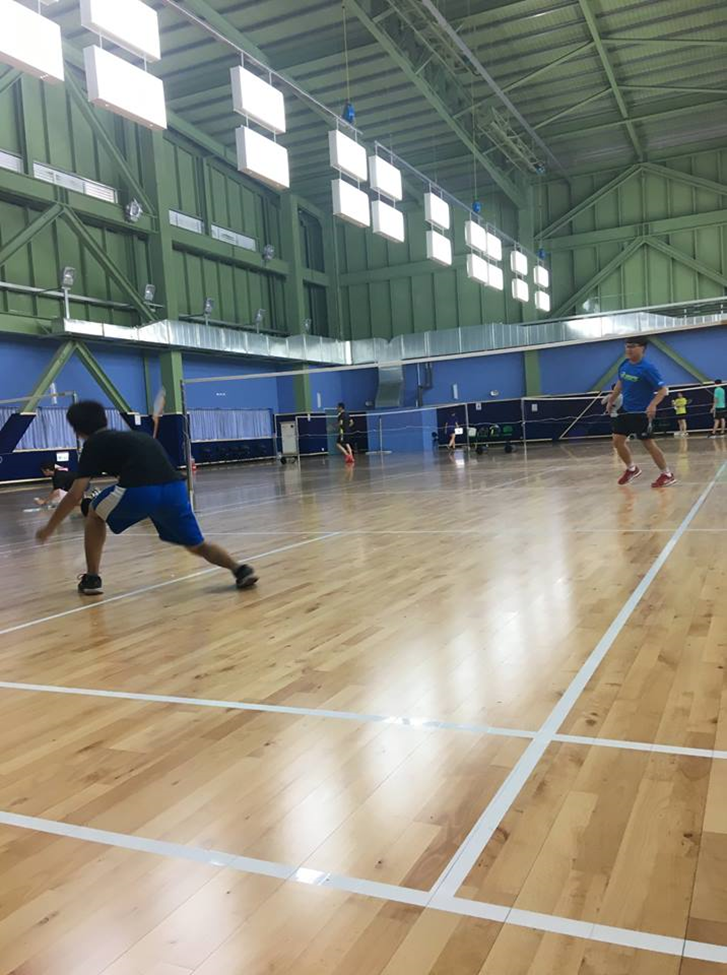 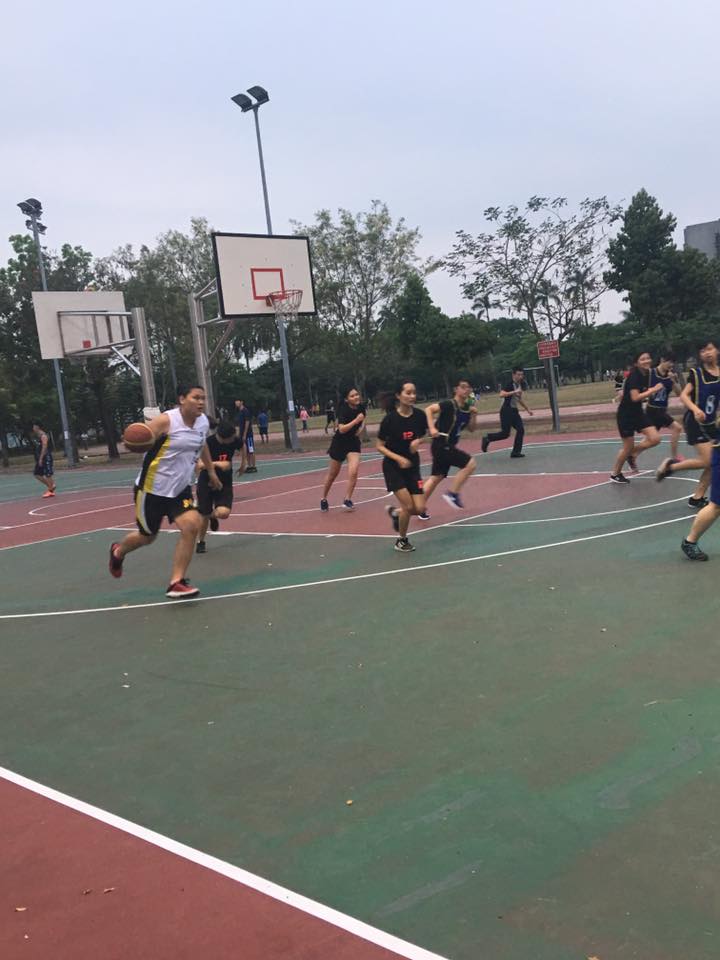 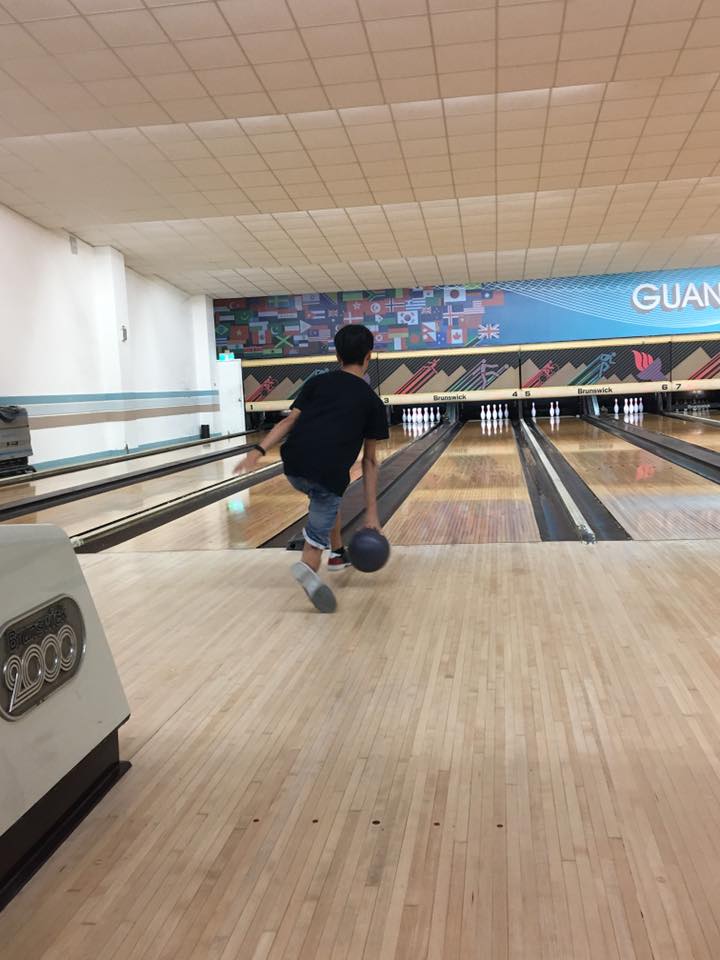 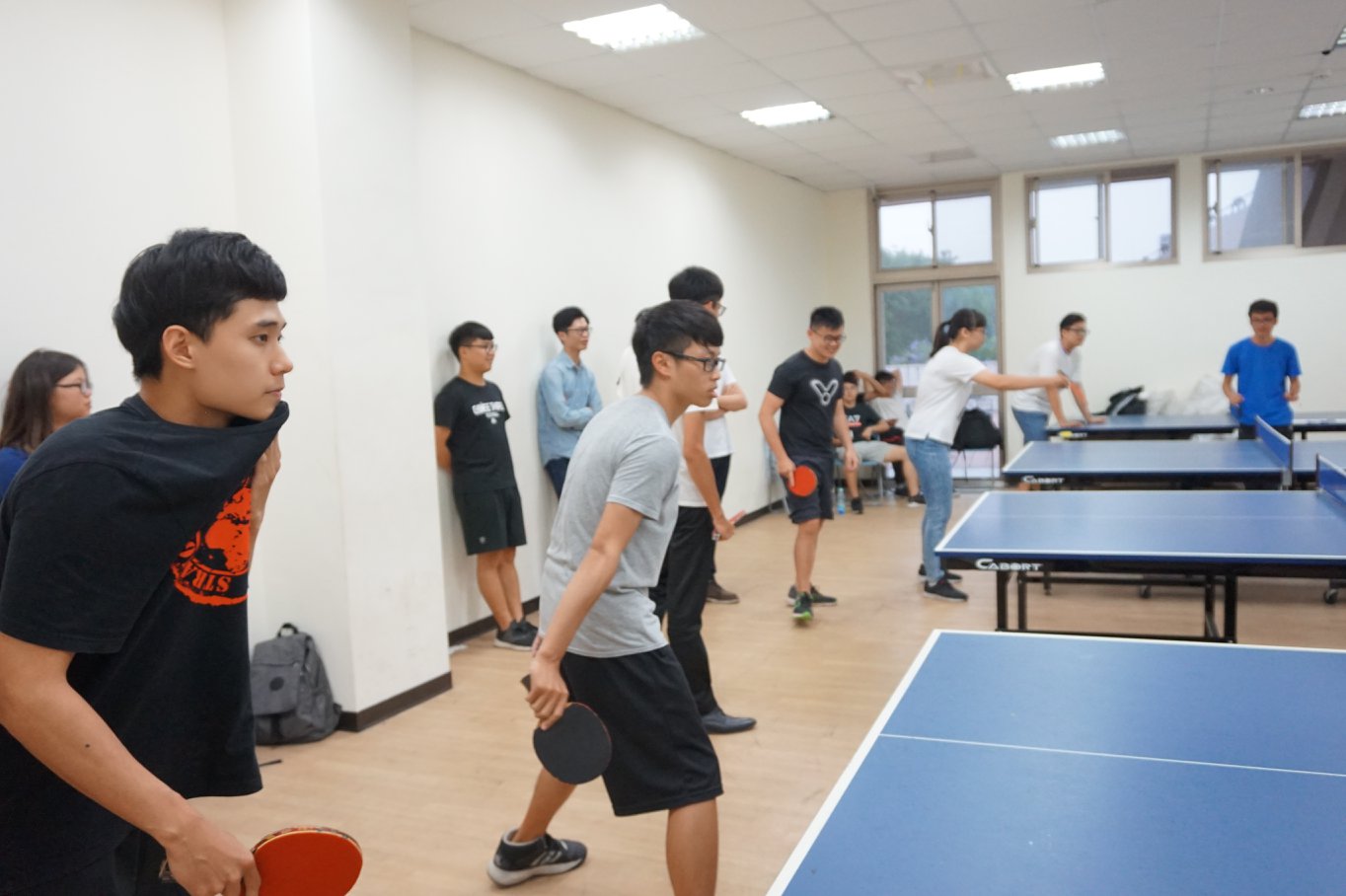 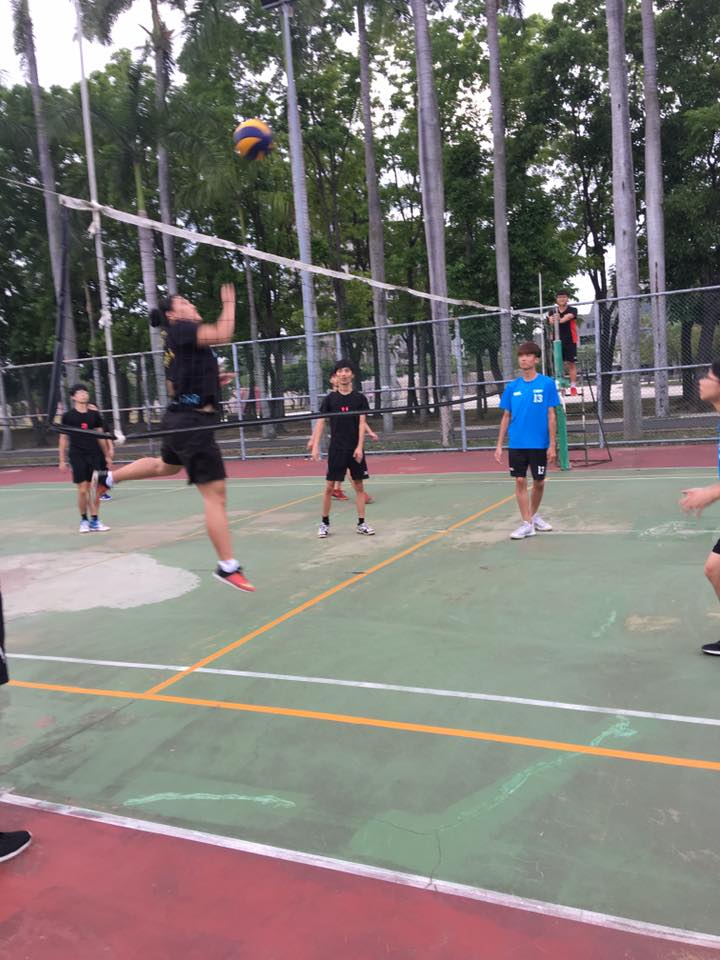 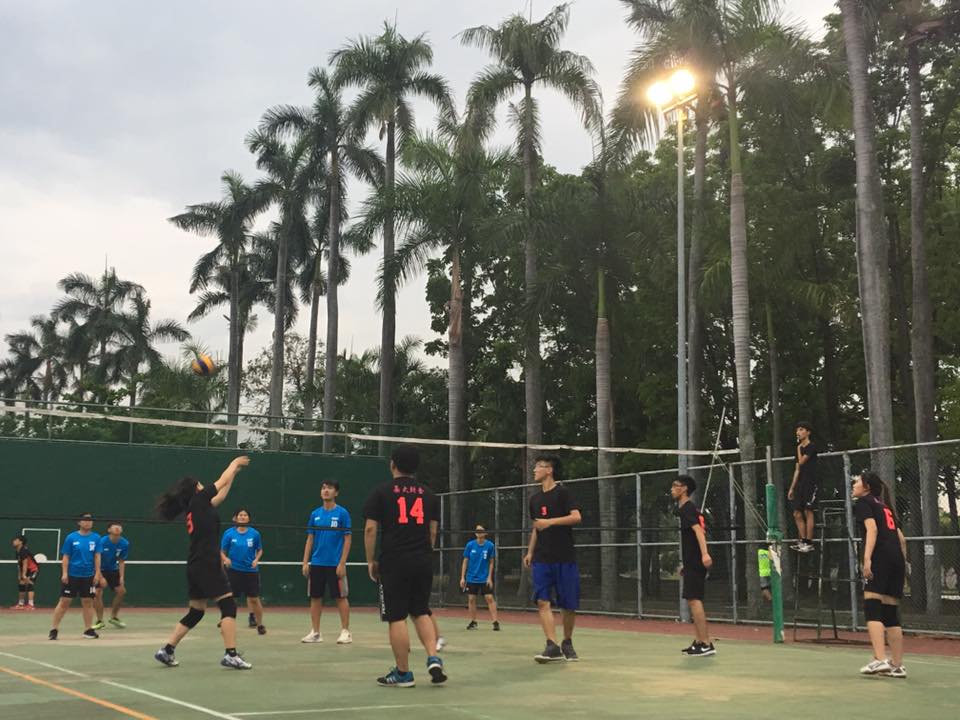 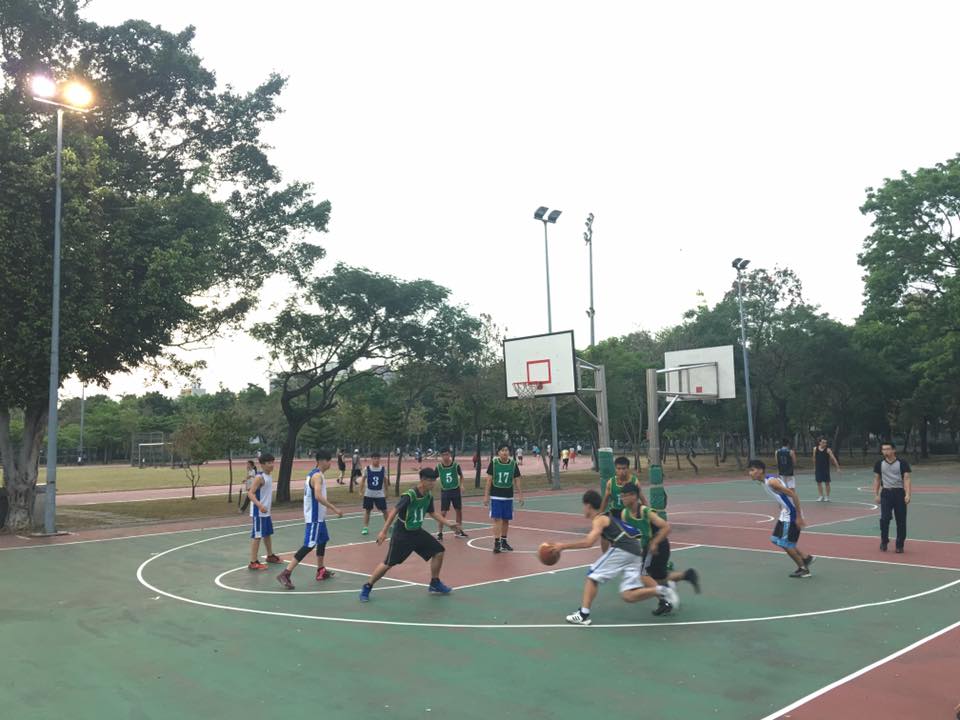 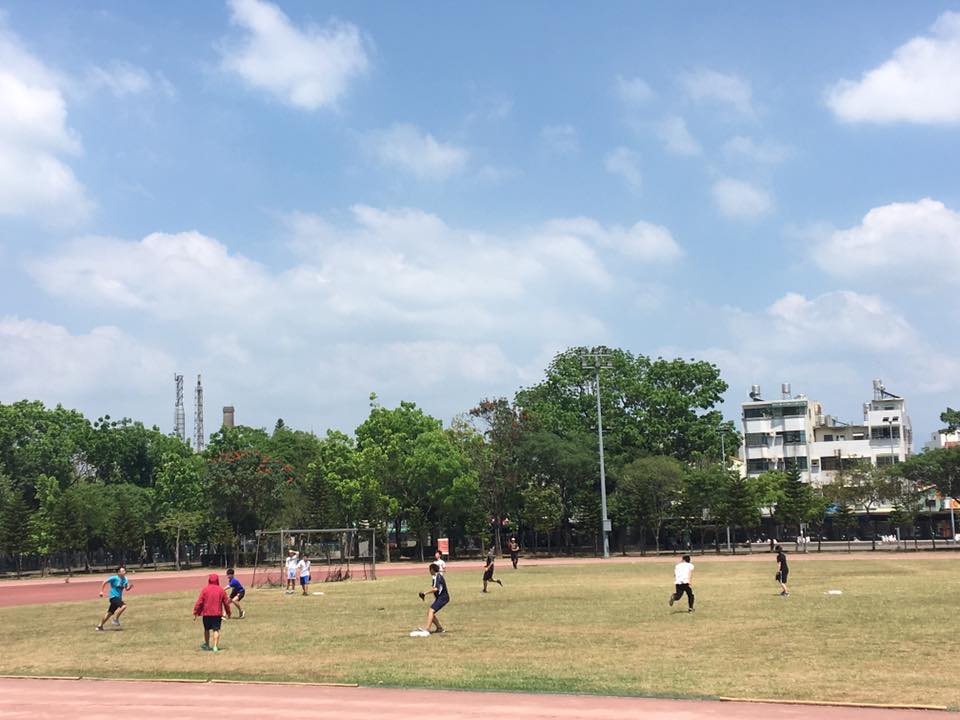 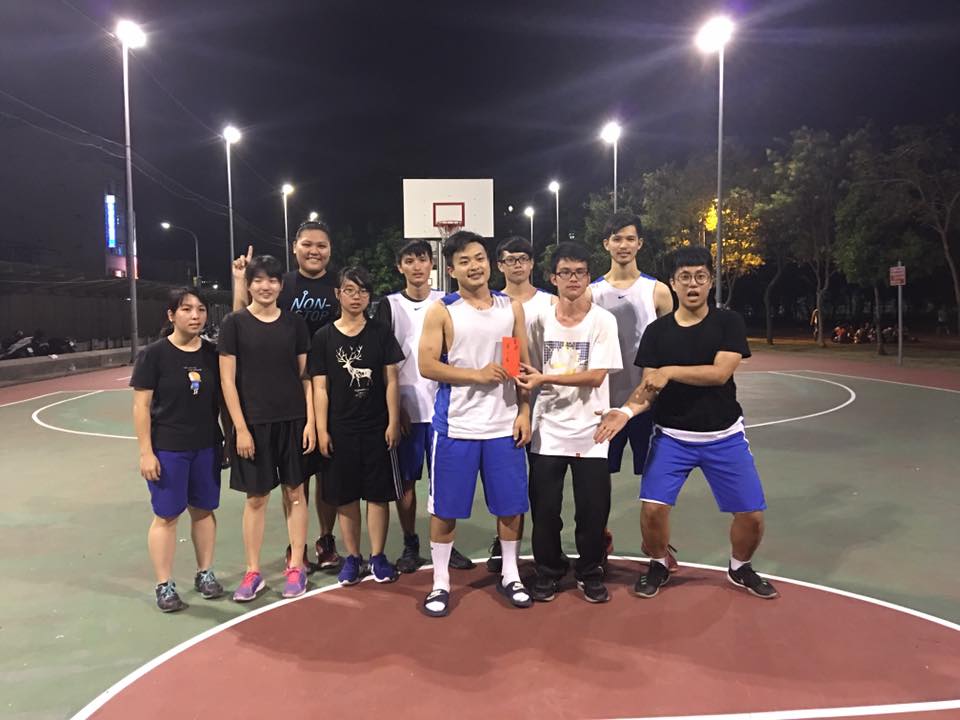 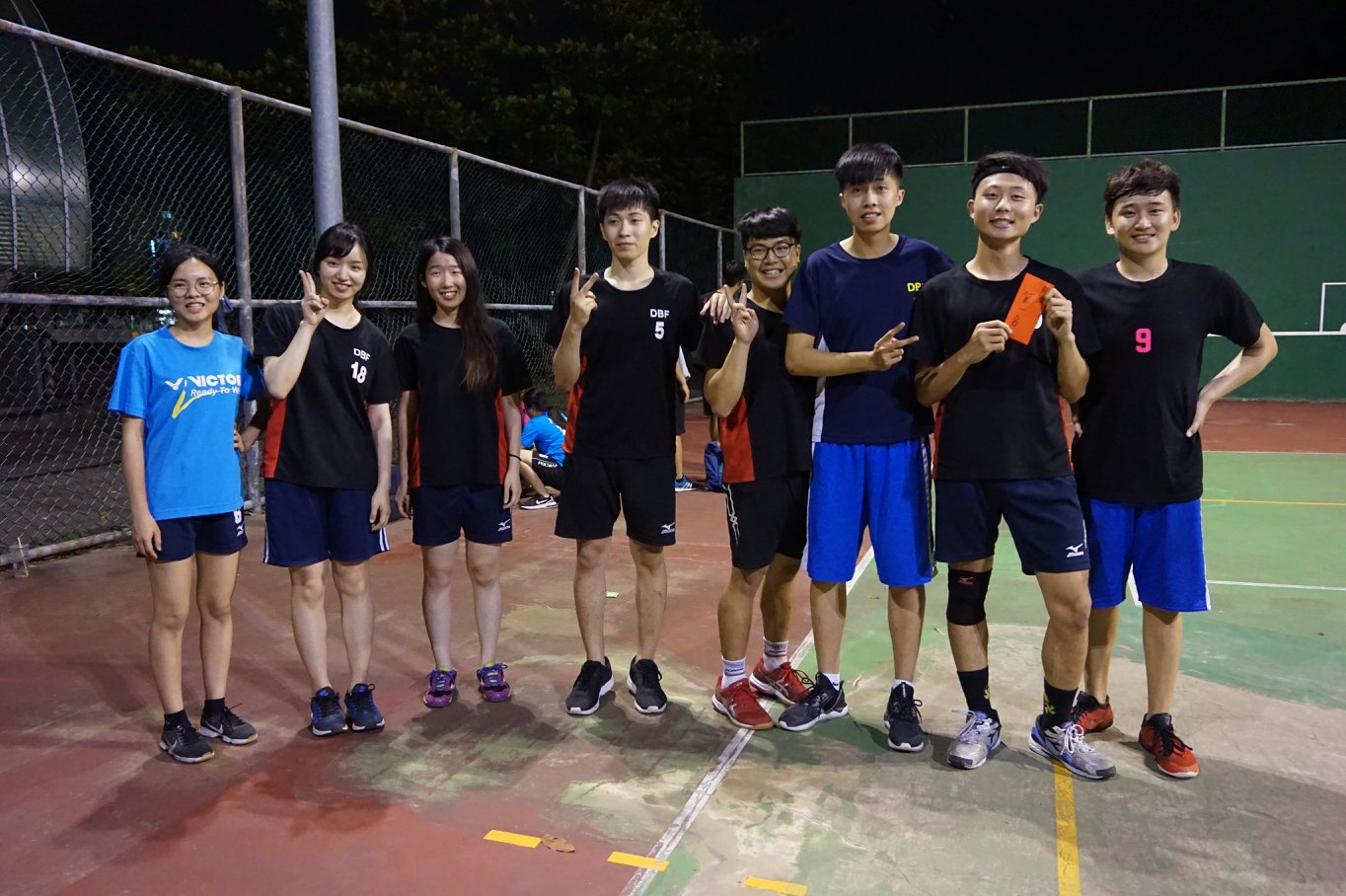 